UMW/AZ/PN-60/20	              		                                         Wrocław, 22.06.2020 r.NAZWA POSTĘPOWANIA  Dostawa sprzętu medycznego i laboratoryjnego na potrzeby jednostek Uniwersytetu Medycznego we Wrocławiu.Odpowiedź na pytania WykonawcyZamawiający niniejszym odpowiada na pytania dotyczące Specyfikacji Istotnych Warunków Zamówienia (dalej Siwz), zadane przez Wykonawcę: Pytanie:Czy Zamawiający zgodzi się na przedłużenie terminu składania ofert do dnia 25.06.2020?Oferta naszej firmy została omyłkowo wysłana na inny adres, w związku z tym obawiamy się, że nie zostanie dostarczona na adres wskazany przez Zamawiającego do dnia 24.06.2020 do godz. 09:00.Odpowiedź: Zamawiający wyraża zgodę na przedłużenie terminu składania ofert do dnia 25.06.2020r. Informacja o zmianie treści ogłoszenia o zamówieniu oraz o zmianie terminu składania 
i otwarcia ofert.Zamawiający, zgodnie z art. 12a ust. 3 Prawa zamówień publicznych, informuje że w związku z pytaniem zadanym przez Wykonawcę, Zamawiający przesuwa termin składania 
i otwarcia ofert. Nowy termin składania ofert – 25.06.2020 r. do godz. 9:00,Nowy termin otwarcia ofert – 25.06.2020 r. o godz. 10:00.Z upoważnienia Rektora UMWp.o. Zastępcy Kanclerza ds. Zarządzania Administracją UMW /-/Mgr Patryk Hebrowski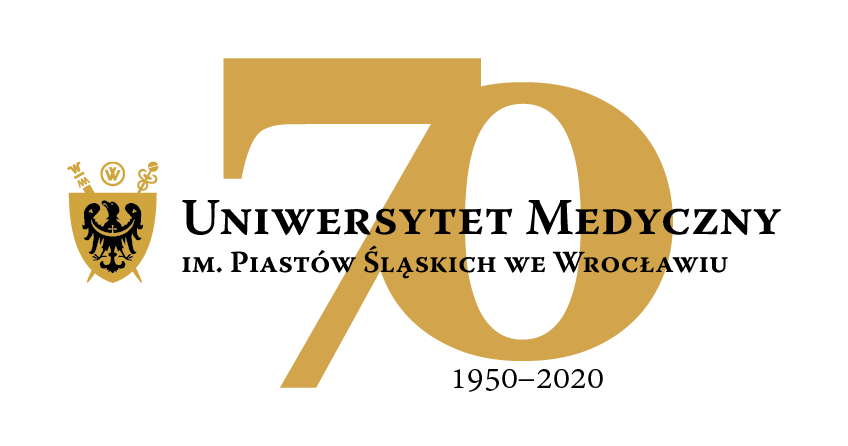 50-367 Wrocław, Wybrzeże L. Pasteura 1Dział Zamówień Publicznych UMWul. Marcinkowskiego 2-6, 50-368 Wrocławfaks 71 / 784-00-45e-mail: bozena.cedzynska@umed.wroc.pl 50-367 Wrocław, Wybrzeże L. Pasteura 1Dział Zamówień Publicznych UMWul. Marcinkowskiego 2-6, 50-368 Wrocławfaks 71 / 784-00-45e-mail: bozena.cedzynska@umed.wroc.pl 